Ms. Aiswarjya Banerjee                           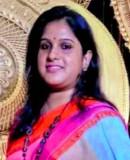  General InformationTeaching Experience5 years  09 months in Teaching experienceColleges ServedRKSMVV ( January2019 till date)ResearchMasters: Effect of Indian Ragas on tests of cognition: An Experimental study with post graduate students under the guidance of Dr. Sreemoyee Tarafder (2018)Worked with ICSSR funded major project entitled “ Exploration of Mental Health Literacy and Intervention for Promotion of Mental Health Awareness in North 24 Parganas, West Bengal”Mental Health Counselor/Mentor at YOURDOST which  is an emotional wellness partner collaborated with Generation India AMBER PROJECT ( Accelerated Mission doe Better Employment and Retention)Invited Lectures/ Paper PresentationsParticipated as a resource person in the state level webinar on “Sexual Harassment and Trauma Management” organised jointly by Internal Complaint Committee and Gender Resource Committee, RKSMVV College on 10Th april, 2021.Participated as a resource person in a seminar on Suicide Prevention: From historical and Psychological Lenses organized jointly by Departments of History and Psychology Of RKSMVV on 22nd September, 2022.Participated as a resource person in a seminar on Youth and Mental Health organized by RKSMVV on 7Th January, 2023 to celebrate Students’ Week.Participated as a resource person in the Value Added course on Personality Development and Emotion Management at Department of Sociology, Presidency University on 20th August, 23.Teaching experiences in other InstitutionsTeaching Faculty/Facilitator at Caring Minds: Psychological Wellness Centre (May 2019 onwards)Visiting Teaching Faculty at Gospel Home School, Rishra ( April 2023 onwards)Other experiences Presently Working as a Consultant Psychologist at YourDOST Health solutions Pvt,Ltd. Working as s school counselor at Gospel Home School, RishraFormer Psychologist in Speech PlusAdministrative Responsibilities in CollegeActive Member of Internal Complaints Committee Active Member of Examination CommitteeStudents’ Counselor at Psychological Counseling Cell in RKSMVV Other Responsibilities in CollegeAcademic and administrative responsibilities of Two Year PG Diploma in Psychological Counselling Course.Course CO-Coordinator of Two Year PG Diploma in Psychological Counselling Course.BOS(Board of Studies)Member of Two Year PG Diploma in Psychological Counselling Course.Academic and administrative responsibilities of 8 Month Psychiatric Counselling Course.Academic and administrative responsibilities of Certificate Counselling Course.Academic and administrative responsibilities of Value added coursesOne year teaches AECC Environmental Studies.Academic and administrative responsibilities of National Eligibility Test Coaching General paper.DepartmentPsychologyDesignationState Aided College Teacher, IIQualificationM.A. in PsychologySpecializationClinical and Counseling PsychologyEmailAish94banerjee@gmail.com